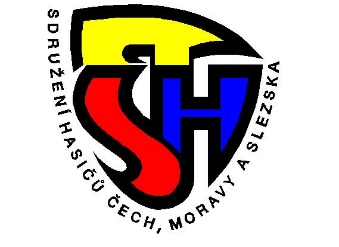 SH ČMS – Okresní sdružení hasičů LiberecU Náspu 476/5,Liberec 1, 460 01Klíč pro volbu delegátů na Shromáždění delegátů SDHKaždý SDH s počtem do 100 členů si zvolí 1 delegáta, u sborů nad 100 členů má sbor právo volby 2 delegátů . K těmto zvoleným delegátům navrhne každý SDH, který má ve sboru 10 a více žen i jednu delegátku – ženu.delegáti musí být starší 18 letsměrodatný pro určení počtu delegátů bude stav členské základny        k 31. 12. 2019 příklad:	1) 	SDH má celkem 78 členů z toho 50 mužů a 28 žen.		Navrhne tedy 1 delegáta + 1 ženu delegátkuSDH má celkem 113 členů, 99 mužů a 14 žen	Navrhne tedy 2 delegáty + 1 ženu delegátku.	                                             Vladimír Maxa                                                                                                             starosta OSH Liberec